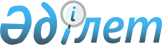 Об утверждении перечня заболеваний, препятствующих исполнению профессиональных обязанностей судьиСовместный приказ Председателя Комитета по судебному администрированию при Верховном Суде Республики Казахстан от 17 января 2007 года N 15-п и Министра здравоохранения Республики Казахстан от 17 января 2007 года N 18. Зарегистрирован в Министерстве юстиции Республики Казахстан 8 февраля 2007 года N 4541

      В целях реализации  Конституционного закона Республики Казахстан от 11 декабря 2006 года "О внесении изменений и дополнений в Конституционный закон Республики Казахстан "О судебной системе и статусе судей Республики Казахстан",  ПРИКАЗЫВАЕМ: 

      1. Утвердить прилагаемый Перечень заболеваний, препятствующий исполнению профессиональных обязанностей судьи. 

      2. Медицинским организациям при проведении медицинского освидетельствования кандидата на должность судьи руководствоваться настоящим приказом. 

      3. Комитету по судебному администрированию при Верховном Суде Республики Казахстан направить настоящий приказ для применения в Квалификационную коллегию юстиции Республики Казахстан и Высший Судебный Совет Республики Казахстан. 

      4. Контроль за исполнением настоящего приказа возложить на заместителя Председателя Комитета по судебному администрированию при Верховном Суде Республики Казахстан Таймерденова М.Т. и вице-министра здравоохранения Республики Казахстан Омарова К.Т. 

      5. Комитету по судебному администрированию при Верховном Суде Республики Казахстан в установленном законодательством порядке представить настоящий приказ для государственной регистрации в Министерстве юстиции Республики Казахстан и обеспечить его официальное опубликование в средствах массовой информации. 

      6. Настоящий приказ вводится в действие по истечении десяти календарных дней со дня его официального опубликования.       Председатель Комитета                          Министр 

по судебному администрированию                  здравоохранения 

       при Верховном Суде                      Республики Казахстан 

      Республики Казахстан 

Утвержден                        

совместным приказом              

Председателя Комитета            

по судебному администрированию   

при Верховном Суде               

Республики Казахстан             

от 17 января 2007 года N 15-П и  

Министра здравоохранения         

Республики Казахстан             

от 17 января 2007 года N 18       

  Перечень 

заболеваний, препятствующих исполнению 

профессиональных обязанностей судьи       1. Заболевания нервной системы с преимущественным поражением экстрапирамидных структур с выраженными двигательными расстройствами. 

      2. Заболевания нервной системы с преимущественным поражением пирамидной и мозжечковой системы. 

      3. Сирингомиелия и сирингобульбия. 

      4. Боковой амиотрофический склероз. 

      5. Дегенеративные заболевания с преимущественным нарушением когнитивных функций (болезнь Альцгеймера, Пика и другие). 

      6. Эпилепсия и эпилептические синдромы различной этиологии. 

      7. Рассеянный склероз. 

      8. Диффузный склероз (лейкоэнцефалит Шильдера и другие). 

      9. Нервно-мышечные заболевания со стойкими нарушениями функции. 

      10. Инсульт, последствия со стойкими двигательными и чувствительными нарушениями и расстройствами высших психических функций. 

      11. Болезни эндокринной системы со стойкими нарушениями функции: 

      синдром врожденной йодной недостаточности; 

      врожденный гипотериоз с диффузным зобом; 

      врожденный гипотериоз без зоба; 

      тиреотоксикоз с диффузным зобом тяжелой формы с эндокринной офтальмопатией III - IV степени; 

      инсулинозависимый сахарный диабет 1 типа, тяжелой формы, лабильного течения; 

      акромегалия средней тяжести и тяжелая форма, активная фаза и гипофизарный гигантизм; 

      болезнь Иценко - Кушинга средней тяжести и тяжелая форма, синдром Нельсона; 

      крайняя степень ожирения, сопровождаемая альвеолярной гиповентиляцией; 

      тотальный гипопитуитаризм, тяжелая форма, лабильное течение; 

      гипофизарный нанизм; 

      новообразования эндокринных органов со стойким нарушением функции. 

      12. Доброкачественные новообразования с выраженными нарушениями функции центральной нервной системы. 

      13. Гемобластозы: 

      эритремия с постэритремической миелоидной метаплазией селезенки; 

      хронический миелолейкоз в фазе акселерации и бластного криза; 

      хронический лимфолейкоз, сопровождающийся стойкой анемией; 

      лимфогрануломатоз (за исключением практически выздоровевших); 

      острый лейкоз (за исключением практически выздоровевших); 

      множественная миелома (2 - 3 стадии); 

      гемофилия; 

      болезнь Вилли - Бранда; 

      идиопатическая тромбоцитопеническая пурпура (при неэффективной спленэктомии); 

      болезнь Рандю - Ослера (при геморрагическом синдроме); 

      наследственные тромбоцитопатии (при наличии геморрагий). 

      14. Геморрагические диатезы. 

      15. Хронические заболевания сердца и перикарда с недостаточностью кровообращения (НК) III степени. 

      16. Ишемическая болезнь сердца: частые приступы стенокардии (функциональный класс (ФК) III - IV). 

      17. Гипертоническая болезнь III стадии. 

      18. Заболевания сердца, сопровождающиеся нарушениями ритма: 

      дисфункция синусового узла, А - В блокады с ЧСС менее 50 в 1 минуту или сопровождающиеся обморочными состояниями; 

      пароксизмальная желудочковая тахикардия, желудочковая экстрасистолия (III - IV по Лауну); 

      удлинение интервала QT на ЭКГ более 440 миллисекунд. 

      19. Аневризмы и расслоение любых отделов аорты и артерии. 

      20. Ревматоидный артрит всех стадий. 

      21. Системная красная волчанка, хронические формы всех стадий. 

      22. Системная склеродермия, периферическая и висцеральная формы, прогрессирующий системный склероз всех стадий. 

      23. Выраженные формы хронического гепатита с явлениями печеночной недостаточности 2 - 3 степени. 

      24. Цирроз печени с явлениями портальной гипертензии. 

      25. Семейный диффузный полипоз толстой кишки с диаррейным синдромом и частыми кровотечениями. 

      26. Болезнь Крона и другие неспецифические колиты с частыми обострениями и повторными кровотечениями. 

      27. Хронические болезни почек с явлениями хронической почечной недостаточности (ХПН) 2 - 3 стадии. 

      28. Нарушение вестибулярной функции, в том числе Болезнь Меньера. 

      29. Стойкое снижение слуха любой этиологии одно- и двусторонее (восприятие шепотной речи менее 3 метров) при невозможности его улучшения электроакустической коррекцией (подбор слуховых аппаратов до уровня восприятия шепотной речи не менее 6 метров). 

      30. Отсутствие зрения. 

      31. Хронические и затяжные психические расстройства с тяжелыми стойкими или часто обостряющимися болезненными проявлениями. 

      32. Алкоголизм, наркомания, токсикомания. 

      33. Тяжелые формы псориаза, пузырчатки, ихтизиоформных дерматозов. 
					© 2012. РГП на ПХВ «Институт законодательства и правовой информации Республики Казахстан» Министерства юстиции Республики Казахстан
				